Совет Чернолучинского городского поселенияОМСКОГО МУНИЦИПАЛЬНОГО РАЙОНА ОМСКОЙ ОБЛАСТИРЕШЕНИЕ Об утверждении отчета главы и  о  результатах деятельности   администрации Чернолучинского городского поселения за 2020 год.В соответствии с Федеральным законом № 131-ФЗ от . «Об общих принципах организации местного самоуправления в Российской Федерации» и Уставом Чернолучинского городского поселения Омского муниципального района Омской  области, Совет депутатов   РЕШИЛ:Утвердить отчет главы Чернолучинского городского поселения о результатах деятельности администрации  за 2020 год  согласно приложению.Признать удовлетворительной деятельность главы и  деятельность администрации Чернолучинского городского поселения   за 2020 год.Настоящее решение подлежит обнародованию, размещению на официальном сайте Чернолучинского городского поселения.Решение вступает в силу после подписания.Глава городского поселения                                                      Н.В.Юркив     ОТЧЕТ О РЕЗУЛЬТАТАХ ДЕЯТЕЛЬНОСТИ ГЛАВЫ И АДМИНИСТРАЦИИ ЧЕРНОЛУЧИНСКОГО ГОРОДСКОГО ПОСЕЛЕНИЯЗА 2020 ГОДУважаемые депутаты! Уважаемые присутствующие и приглашенные!В соответствии с Федеральным законом № 131 от 06.10.2003 года «Об общих принципах организации местного самоуправления в Российской Федерации», Уставом Чернолучинского городского поселения глава поселения представляет ежегодный отчет о своей работе и деятельности администрации  за прошедший год. Это позволяет увидеть результаты работы за прошедший период, наметить планы и поставить основные задачи на  следующий год.Отчеты –это не просто традиция, а жизненная необходимость, поскольку на них наглядно видно не только то, что уже сделано, но главное, что еще нужно сделать для наших жителей.Раздел 1. Организационная структура Чернолучинского городского поселенияПорядок деятельности городского поселения определяется Положением и Уставом. Администрация Чернолучинского городского поселения в пределах своей компетенции обеспечивает выполнение задач по социально-экономическому развитию муниципального образования, организует исполнение Конституции   на его территории, законов и иных нормативно-правовых актов Российской Федерации и Омской области. Вся деятельность администрации направлена на повышение уровня жизни   и решения социальных задач по удовлетворению жизненных потребностей и повышения качества жизни населенияАдминистрация Чернолучинского городского поселения разрабатывает проекты местного бюджета, планы, программы, проекты решений, представляемые главой администрации на рассмотрение Совета депутатов.  Администрация Чернолучинского городского поселения исполняет местный бюджет и представляет на утверждение Совета депутатов отчет о его исполнении, исполняет решения Совета депутатов Чернолучинского городского поселения, а также осуществляет  полномочия по решению вопросов местного значения.Администрация Чернолучинского городского поселения - это муниципальное учреждение, которое  является юридическим лицом, имеет печать и штампы со своим наименованием, имеет в собственности имущество, выступает в качестве истца и ответчика в судах, является учредителем  муниципального казенного учреждения – Информационно-хозяйственное управление, - Централизованной клубной системы, - Централизованной библиотечной системы, -Центра по работе с детьми и молодежью Омского района.Возглавляет администрацию   поселения глава, избранный Советом депутатов на срок, предусмотренный Уставом. Глава    поселения формирует  администрацию. Органы местного самоуправления, а это Администрация и Совет депутатов   выполняют обязанности по решению 42 вопросов  местного значения, имеют право на решение еще 17 и исполнение отдельных государственных полномочий    Часть вопросов местного значения переданы на уровень   муниципального района.  Основные вопросы, которые всегда затрагивались в отчетах за предыдущие периоды  - это исполнение бюджета по доходам и расходам, исполнение полномочий по решению вопросов местного значения. 
    Прозрачность работы администрации, в соответствии с требованиями законодательства освещается в средствах массовой информации и на официальном сайте поселения, в социальных сетях.Подводя итоги 2020 года, остановлюсь на основных делах и программах.ОБЩИЕ СВЕДЕНИЯТерритория поселения составляет 1459 гектар.На 1 января 2021года  официально зарегистрировано 1640 человек, фактически проживает людей гораздо больше. В состав поселения входит 1 населенный пункт - дачный поселок Чернолучинский исторически разделенный на северную и южную части.На территории поселения находятся:-  Три  садоводческих товарищества:-Детский сад;- Средняя школа;- Дом культуры;- Подростковый клуб;-Три товарищества собственников недвижимости;-2 библиотеки;- 2 аптечных пункта;- фельдшерско-акушерский пункт;- Зарегистрировано 74 предприятия различных форм собственности, а так же 19 частных индивидуальных предпринимателей. В 2020 году приоритетными задачами, было укрепление стабильности в условиях пандемии создание условий для дальнейшего повышения качества жизни.Работа строится исходя из главных направлений социально-экономического развития во взаимодействии с органами государственной власти, надзорными органами, администрацией района, депутатами, жителями поселения, индивидуальными предпринимателями, руководителями предприятий, организаций, учреждений, расположенных на территории поселения.Для оказания  муниципальных услуг, налажено межведомственное взаимодействие с государственными, муниципальными органами и прочими ведомствами, участвующими в предоставлении услуг населению.  В течение года в порядке межведомственного взаимодействия запрашивалась информация в организациях различных форм собственности.Одним из важнейших показателей эффективности работы Администрации, является устойчивая, хорошо налаженная обратная связь с жителями поселения.Работа с обращениями граждан - одно из основных направлений работы администрации.Анализ характера поступивших обращений показал, что  граждан волнуют  вопросы о вывозе твердых коммунальных отходов, земельные вопросы, вопросы жилищно-коммунального хозяйства, улучшение жилищных условий, уличного освещения, социального обеспечения населения, а также ремонт дорог общего пользования и придомовых территорий многоквартирных домов.  Ни  одно обращение не осталось без внимания. Все заявления и обращения были рассмотрены своевременно и по всем даны разъяснения или приняты меры. Сотрудниками администрации в течение года готовились отчеты, а также ответы на письма и запросы граждан, органов власти и организаций. Их  количество составило 822   из них:Администрация Омского района- 419Прокуратура-168 Министерства и ведомства различных уровней -55Письменные обращения граждан -54Электрохозяйство Россети-40Общества с ограниченной ответственностью -32Нотариальная палата и суды различных инстанций -27Органы МВД, ГИБДД- 27В 2020 году в адрес администрации Чернолучинского городского поселения поступило 56 устных обращений, что на 18 обращений меньше чем было в 2019 году и 43 письменных обращения, что на 50 обращений меньше, чем 2019 году.В 2020 году преобладали вопросы по предоставлению земельных участков, по газификации, по водоснабжению.Уполномоченные представители нашей администрации принимали участие в  судебных заседаниях. В Администрации поселения организована работа     по  выдаче справок: о составе семьи, выписок из похозяйственного учета, архивных справок. За 2020 год было выдано населению и юридическим лицам по запросу  1226 справок различного характера. Это на 518 документов больше чем в 2019году. (2019 год -708) Для получения мер социальной защиты  проводились обследования жилищных условий отдельных граждан  с составлением актов обследования, составлялись характеристики.	В пределах своей компетенции  в 2020 году специалисты  администрации оказывали содействие органам опеки и попечительства, управлению социальной защиты Омского района  в предоставлении услуг населению по подготовке документов для  получения  материальной помощи гражданам, велась раздача продовольственных наборов лицам  находящимся в трудном материальном  положении. (слайд)     Уважаемые депутаты!Главным финансовым инструментом для достижения стабильности социально-экономического развития безусловно служит бюджет поселения.БЮДЖЕТ – это скоординированный по всем полномочиям план работы Администрации в целом, предназначенный для финансового обеспечения задач и функций местного самоуправления и служащий главным финансовым инструментом  для принятия управленческих решений в области финансового планирования.Основа бюджета это его доходная часть.Поступление доходов за период 2016-2020 годовВ данной диаграме отражены поступления доходов   за период с 2016 по 2020 годы и в том числе безвозмездные постуления.	Анализируя сравнительную диаграмму поступлений доходов,  можно сделать следующий вывод: несмотря на то, что 2020 год стал тяжелым годом, и это, несомненно, отразилось на доходной части бюджета, в сравнении с 2019 годом наблюдается незначительный рост поступлений в размере 10,5 %.Данное увеличение имеет объективное объяснение: безвозмездные поступления увеличились, в сравнении с прошлым годом на 16% (за счет субсидии на  выполнение работ по разработке документов территориального планирования и градостроительного зонирования), а собственные доходы на  5%. В то же время ситуация с собственными доходами выглядит следующим образом:по налогу на доходы физических лиц первоначальный прогноз поступлений составлял 3миллиона  409тысяч  900  рублей фактически поступило 3миллиона   86 тысяч  934  рубля.    В связи с эпидемиологической обстановкой в 2020 году большинство предприятий на территории нашего поселения   в течении второго и третьего кварталов не работали. Соответственно поступления по налогу снизились. Ситуацию немного удалось выровнять за счет, того, что после долгих и упорных переговоров удалось убедить Юридическое лицо зарегистрировать свое предприятие на территории нашего поселения. Благодаря им, в доход бюджета поселения только за 2020 год, поступило около 800   рублей, что составило 21 % от всех поступлений данного налога;по налогу на имущество в 2020 году по первоначальным данным Федеральной налоговой службы  ожидалось поступление налога в размере 347 тысяч  рублей, фактически поступило 238тысяч  761  рублей 42 копейки  но 26.ноября .2020 года  из бюджета поселения было удержано налога в размере 160 тысяч  146  рублей 91 копейка.  По земельному налогу ситуация более-менее стабильная. Первоначальный прогноз поступлений составлял 965 тысяч  рублей, фактически поступило 971 тысяч 193 рублей 52 копейка.По расходной части бюджета сравнительная диаграмма выглядит так:                                2016         2017        2018         2019          2020В 2020 году расходование денежных средств осуществлялось по следующим разделам:1.Общегосударственные расходы  10 миллионов 88тысяч 147  рублей (содержание имущества, здания администрации, оплата мероприятий в сфере управления муниципальной собственностью, оплата труда и взносов с фонда оплаты труба всех сотрудников администрации и хоз.управления, оплата юридических услуг, финансирование мероприятий по повышению квалификации сотрудников, и решению других вопросов муниципального значения);2. Национальная оборона   – 103 тысячи 43  рубля  (содержание военно-учетного работника);3. Национальная безопасность и правоохранительная деятельность   10 тысяч 724  рублей (приобретение и обслуживание средств защиты и пожарного инвентаря, создание минерализованных полос);4. Национальная экономика – 2 миллиона 520 тысяч 810  рублей (содержание и ремонт внутрипоселковых автомобильных дорог);5. Жилищно-коммунальное хозяйство   - 1 миллион 963тысяч 23,61 рублей (оплата электроэнергии по уличному освещению, приобретение и замена ламп);6. Образование – 339тысяч 423,64 рублей (содержание здания клуба Орион, финансирование проведения мероприятий на территории поселения и участия в районных мероприятиях в сфере молодежной политики);7. Культура, кинематография   - 968 тысяч 736,99 рублей (содержание здания КДЦ, финансирование проведения мероприятий на территории поселения и участия в районных мероприятиях в сфере культуры);8. Физическая культура и спорт   - 363тысяч 474,58 рублей (финансирование проведения мероприятий на территории поселения и участия в районных мероприятиях в физической культуры и спорта, оплата труда специалистов).В 2020 году налоговые доходы составили:Налог на доходы физических лиц  3миллиона  866тысяч  934  рубляНалог на имущество физических лиц – 78 тысяч 615,11 рублейЗемельный налог с организаций – 403 тысяч 508,66 рубляЗемельный налог с физических лиц – 567тысяч  684,86 рубляВ 2018 году поступило на 85 тысяч 213,35 рублей больше запланированного за счет того, что на территории поселения, зарегестрировалась тепловая компания - ООО «Врубелево-Тепло».В 2019 году поступило на 275 тысяч 797,31 рублей больше запланированного за счет регистрации предприятия ООО «Коммуналсервис» и увеличения заработных плат организаций.В 2020 году поступлений составило на 457 тысяч 034,01 руб. больше, за счет регистрации компании - ООО «Упакторг».  В бюджет поселения поступило - 804   тысячи рублей. Разницу составило то, что в 2020 году с пандемией лагеря были закрыты. Доходы предприятий уменьшились.В 2018 году поступило на 77тысяч  759,55 рублей больше запланированного.В 2019 году поступлений составило на 5 тысяч 602,85 рублей  больше.В 2020 году больше на 33тысячи 508,66 рублей Увеличение были за счет того, что были проведены работы с организациями, по уплате недоимки.В 2018 году поступило больше запланированного на 235 тысяч 180,76 рублей.В 2019 году поступило на 227тысяч  12,50 руб. меньше. Уменьшение произошло за счет того, что в 2018 году ошибочно зачисленные на наше ОКТМО денежные средства с нас сняли.В 2020 году поступило на 27тысяч  315,14 рублей  меньше, за счет того, что была пандемия.В 2018 году поступило 555 тысяч 655,46 руб. это на 498 тысяч 655,46 руб. больше прогназируемого.В 2019 году поступлений составило на 63 тысяч 935,04 руб. больше прогноза.В 2020 году поступило на 268 тысяч384,89 руб. меньше. За счет того, что с нас было удержано более 1 64 тысячи рублей,  а так же в связи спандемией.Нормативно-правовые акты Специалистами Администрации   поселения за 2020 год  подготовлено 121 постановление,  144 распоряжения по основной деятельности, а также  разработано более 40 проектов   решений, которые приняты и утверждены Советом депутатов, в том числе 2 раза вносились изменения в Устав поселения.   Ежегодно утверждается стоимость ритуальных услуг по погребению.   В  2020 году она составляла 7 тысяч  43,59 рубля. По сравнению с 2019 годом стоимость на оказание данной услуги увеличилась на 253 рубля 93копейки. В 2020 году был захоронен 1 невостребованный труп. Принимаемые органами местного самоуправления нормативные правовые акты ежемесячно направляются в   районную прокуратуру на экспертизу на предмет законности и коррупциогенности, а так же в  Регистр нормативно-правовых актов органов местного самоуправления Омской области.Противодействие коррупцииВся информация об органах местного самоуправления, о составе, о принимаемых нормативных правовых актах, событиях, отчеты об исполнении бюджета и другие регулярно размещается на официальном сайте Чернолучинского городского поселения: «чернолучье.рф», на досках объявлений, печатается в газетах «Омский пригород» и «Омский муниципальный вестник», а также в группе «Контакт», чем обеспечивается открытость и прозрачность деятельности.У жителей   поселения есть  возможность обращаться по возникающим  вопросам лично, письменно и в  виде электронного обращения.Администрацией и Советом депутатов осуществляются меры по  противодействию коррупции  в границах   городского поселения. Для этого создана и работает комиссия по противодействию коррупции и урегулированию конфликта интересов на муниципальной службе. Ведется контроль за соблюдением   ограничений и запретов, установленных законодательством. Ежегодно муниципальные служащие и  руководители муниципальных учреждений, депутаты Совета подают сведения о своих доходах и имущественных обязательствах, которые размещаются в сети Интернет. Регулярно проводится мониторинг соблюдения действующего законодательства по противодействию коррупции.Администрацией поселения исполняются  отдельные государственные полномочия по  воинскому учету военнообязанных граждан пребывающих в запасе, и граждан, подлежащих призыву на военную службу в Вооруженных силах Российской Федерации. Постоянно  проводится  работа с гражданами по постановке и снятию  с воинского учета, постановка на первичный воинский учет.На воинский учет было принято 8 человек, снято с учета 6 человек. Всего на воинском учете на 01 января  2021 год стоит 302 человека. В 2020 году для прохождения срочной военной службы из числа призывников в Российскую армию призваны  4 человека.Управление муниципальным имуществомСогласно  Реестру муниципального имущества по состоянию на 1 января 2020 года в собственности нашего поселения находится:7 нежилых зданий2 трансформаторные подстанции13 дорог5 квартирОдин жилой дом3 земельных участка13 скважин4 водонапорные башни2 канализационных коллектора2 водопроводаОбъекты  водоснабжения и канализации переданы  в 2018 году по концессии обществу с ограниченной ответственностью «Коммуналсервис».Все имущество   прошло государственную регистрацию в территориальном отделе Управления Федеральной службы государственной регистрации, кадастра и картографии по Омской области в Омском  районе.На территории поселения  находится 1   многоквартирный дом   признанный межведомственной комиссией в ноябре 2014 года непригодными для проживания  С целью включения вышеуказанного дома в региональную программу по расселению граждан из аварийного и ветхого жилья, сформированный пакет документов  передан в Министерство строительства и жилищно-коммунального хозяйства  Омской области. Постановлением Правительства Омской  области от 10 апреля 2019 года №117-а  утверждена региональная адресная программа Омской области по  переселению граждан из аварийного жилищного фонда. Срок  реализации программы 2019-2025годы. 	 В целях исполнения городским поселением полномочий в сфере жилищной политики, установленных жилищным законодательством Российской Федерации, Федеральным законом от 06.10.2003 №131-ФЗ «Об общих принципах организации местного самоуправления в Российской Федерации», Законом Омской области №722 – ОЗ «О государственной политике Омской области в жилищной сфере» ветерану  боевых действий, вдове убитого офицера советской армии в Афганистане Сафоновой Зое Владимировне в феврале 2020 года вручен сертификат на покупку жилого помещения, а  гражданам, стоящим  на учете по получению жилья с 1994 года  (Мельниковой Татьяне Артемьевне и Казанцеву Юрию Александровичу) в порядке очерёдности предложены  квартиры муниципального жилищного фонда с заключением договора  социального найма. Однокомнатная квартира в пятиэтажном доме на Советской 7 и комната на Пионерской 4 переведены в статус служебных для работников социальной сферы (образования, культуры, медицины)  В 2020 году   в рамках закона «О приватизации жилищного фонда в Российской Федерации» и Положения о приватизации муниципального жилищного фонда, администрацией передана безвозмездно в собственность граждан 1 квартира,  общей площадью 27,3 кв.м. (Коробков  Евгений Владимирович – улица Пионерская 4 кв.9)На конец 2020 года на очереди в качестве нуждающихся в предоставлении жилых помещений по договорам социального найма  состоит –10  семей,     из которых, малоимущих семей -7.многодетная семья -1, ветераны боевых действий -2. По состоянию на 31декабря .2020 года в собственности граждан находится 646 квартир, что составляет 82 % от общего количества  квартир в поселении.Управление многоквартирными домами  осуществляют 3 товарищества собственников недвижимости ( ТСЖ «Курортный», ТСН «Сосновый бор», ТСН «Иртыш»). 16 многоквартирных домов выбрали непосредственный способ управления. К сожалению 2 многоквартирных дома (дом №5 ул. Советская и дом №1 ул. турбаза «Иртыш») до сих пор не определились со способом управления.Организация предоставления муниципальных услугВ рамках реализации Федерального закона   «Об организации предоставления государственных и муниципальных услуг» в 2020 году  продолжена комплексная работа по переходу на предоставление администрацией  муниципальных услуг в электронном виде с использованием Единого портала государственных и муниципальных услуг (функций).Разработано, утверждено  и внесено изменений в десять типовых административных регламентов по предоставлению муниципальных услуг. На региональном портале государственных и муниципальных услуг размещена информация о  муниципальных  услугах, оказываемых нашей администрацией.  Кнопка "Получить услугу" доступна для 20 муниципальных услуг. В рамках организации межведомственного взаимодействия заключено Соглашение об информационном взаимодействии при обеспечении предоставления государственных и муниципальных услуг в электронной форме, установлено необходимое программное обеспечение. В соответствии с действующими полномочиями в 2020 году были оказаны муниципальные услуги:Предоставление земельных участков:в собственность:- физическим лицам - предоставлено 8 участков на торгах под огородничество общей площадью 3тысячи 319 кв.м., 1 участок под индивидуальное жилищное строительство   и 1 участок под объект  капитального строительства Это  на 3 участка больше по сравнению с 2019 годом.- юридическим лицам участки не предоставлялисьна праве аренды:- физическим лицам предоставлено   2 участка на торгах под индивидуальное жилищное строительство площадью 1тысяча 945 кв.м., 5 участков для ведения огородничества общей площадью 2тысячи 246,78 кв.м.В  2019 году предоставлено такое же количество участков;- юридическим лицам предоставлено  4 участка без проведения торгов площадью 111тысяч 180 кв.м. под объектами.Это на 2 участка больше по сравнению с 2019 годом. От льготных категорий населения (многодетных) поступило 4 заявления о принятии на учет в качестве лиц, имеющих право на предоставление земельного участка в собственность бесплатно, по которым предоставлено 2 участка под индивидуальное жилищное строительство, остальным 2 заявителям земельные участки будут предоставлены на основании заявлений о предоставлении земельного участка в собственность бесплатно. В 2019 году земельный участок предоставлен был одной семье. За прошлый год обратилось 6 заявителей по согласованию схем на кадастровом плане территории, из них утверждено схем на кадастровом плане территорий 3 под ИЖС, 1 под магазин, 2 под огородничество. Администраций было подготовлено 5 схем на кадастровом плане территории для предоставления земельных участков  многодетным семьям.Это на 2 обращения меньше пол сравнению с 2019 годомДля более качественного оказания услуг населению по электроснабжению ресурсоснабжающими организациями, нами было согласовано 9 трас для дальнейшего строительство линий электропередач путем обследования территории на местности.  Прошло согласование 2-х трас по строительству газопроводов для граждан, проживающих в жилом массиве по ул. Русский лес и индивидуального жилого дома №8 по улицы Поселковая.Для строительства линейных объектов  выдано 11 разрешений на использование земель для размещения объектов без предоставления земельных участков и установления сервитутов площадью 5тысяч 909 кв.м. общей протяженностью 1 тысяча 484  метров. Строительство линий электроснабжения предусмотрены для снабжения индивидуальных жилых домов по ул. Пионерская, подсобное хозяйство имени   Баранова, улицы Зеленая и садовых домов.В 2020 году выдано 4 ордера на проведение земляных работ для строительства линий электропередач. По одному обращению отказано в выдаче ордера на основании предоставления не полного пакета документов.Нами ведется планомерная работа по формированию земельных участков для многодетных семей, так для указанной категории сформировано 5 участков, из которых 3 предоставлено. В 2020 году прошло 67 судебных заседаний по 13 делам, в которых администрация выступала как истец в 6 делах (о взыскании задолженности по арендной плате удовлетворены исковые требования на сумму 395 тысяч  рублей), как ответчик в 4 делах (с ООО «Дорстрой-55» по 2 делам, Администрация ОМР, ПАО МРСК «Сибири»), в остальных делах в качестве третьих лиц.  Постоянно  ведется подготовка и подача исковых заявлений по взысканию задолженности по арендной плате с физических лиц.Градостроительная деятельность Администрации Чернолучинского городского поселения в 2020 годуВ 2020 году Администрацией Чернолучинского городского поселения осуществлялись следующие полномочия сфере градостроительной деятельности:- подготовка документов территориального планирования;- подготовка градостроительных планов;- выдача разрешений на строительство;- выдача разрешений на ввод объектов в эксплуатацию;- выдача уведомлений о соответствии (несоответствии) планируемых к строительству и построенных объектов индивидуального жилищного строительства и садовых домов градостроительным регламентам- согласование перепланировок в жилых помещениях.ТЕРРИТОРИАЛЬНОЕ ПЛАНИРОВАНИЕ	 В конце 2019 года мы прошли отбор среди 24 муниципальных образований области и получили из областного бюджета 1миллион  620  рублей на подготовку нового генерального плана и Правил землепользования и застройки.	В начале 2020 года нами был объявлен конкурс на выполнение указанных работ, но, к сожалению, не поступило ни одной заявки, в апреле 2020 года мы разместили заказ повторно.	10 июня 2020 года Главным управлением контрактной системы Омской области, среди трех претендентов был определен победитель – Новосибирская компания ООО «Корпус» с которым  заключен контракт.	В целях подготовки проекта генерального плана нами была предоставлена разработчикам вся необходимая информация, заказаны в Росреестре кадастровые планы территорий на все кадастровые кварталы поселения, а так же смежных муниципальных образований, осуществлялись консультации разработчиков в процессе проектирования, организованы совещания с участием специалистов Минстроя Омской области и Главного управления лесного хозяйства Омской области.	30 октября проект был подготовлен, в ноябре 2020 года – размещен в Федеральной государственной информационной системе территориального планирования для согласования с органами государственной власти Российской Федерации, органами исполнительной власти Омской области и органами местного самоуправления в пределах своих полномочий.	Проект генерального плана Чернолучинского городского поселения был согласован МЧС России, Минобрнауки России, Минобороны России, Госкорпорацией «Росатом», Минприроды Омской области, Минимущества Омской области, Минкультуры Омской области.	В целях урегулирования разногласий, послуживших основанием для подготовки заключений о несогласии с проектом генерального плана Минприроды Российской Федерации, Рослесхоза и Минстроя Омской области нами создана согласительная комиссия. В настоящее время ведется работа по устранению замечаний.	После урегулирования всех разногласий проект будет вынесен на публичные слушания.ГРАДОСТРОИТЕЛЬНЫЕ ПЛАНЫПодготовлено 4 градостроительных плана на территорию базы отдыха  имени  Покрышкина, строящегося спортивно-оздоровительного комплекса «Зеленый берег» (ООО «СП»), на участок, предназначенный под объекты водоснабжения нашего поселения, участок для станции водоподготовки поселка «Белояр».РАЗРЕШЕНИЯ НА СТРОИТЕЛЬСТВОВыдано разрешение на строительство Здания службы приема и размещения отдыхающих площадью в комплекс загородного отдыха  «Сказка».Подготовлено 2 уведомления  о соответствии планируемого строительства объекта индивидуального жилищного строительства установленным параметрам и допустимости размещения объекта на земельном участке (документ, аналогичный разрешению на строительство).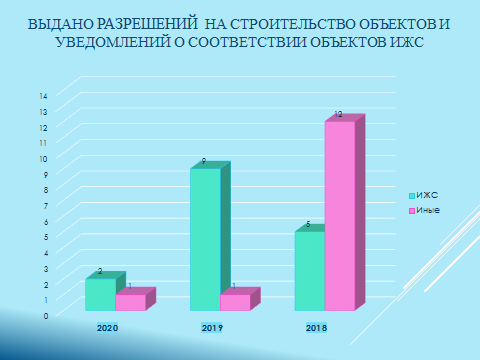 РАЗРЕШЕНИЯ НА ВВОД ОБЪЕКТОВ В ЭКСПЛУАТАЦИЮВведено в эксплуатацию 6 объектов капитального строительстваВ отчётном году были введены:  Спальные корпуса №8, №9 ГК «Сказка» после реконструкции и новый корпус №3, а также 3 объекта Спортивного клуба «Спортивная страна».Общая площадь введенных в эксплуатацию объектов составила – 2 тысячи  398квадратных метра.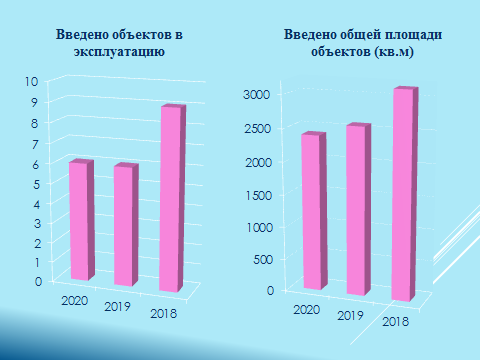 Подготовлено 4 уведомления о соответствии построенных объектов ИЖС требованиям градостроительного законодательства.      Общая площадь построенного в 2020 году жилья составила 793 квадратных метра.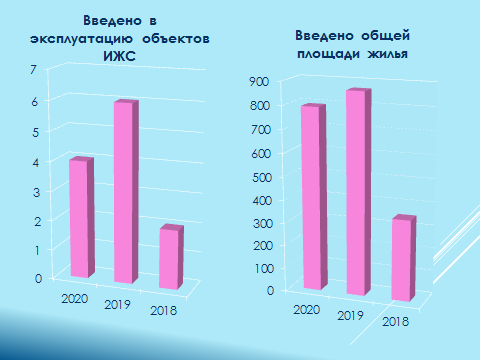 В целях внесения достоверных сведений об объектах капитального строительства и земельных участках в Единый государственный реестр недвижимости в рамках межведомственного взаимодействия рассмотрено и отработано более 30-ти запросов поступивших из  Росреестра по Омской области.Содержание и ремонт дорог Вопросу содержания дорог в поселении уделяется значительное внимание, ведь это не только обеспечение безопасности движения для пешеходов и автомобилистов, но и формирование привлекательного внешнего облика населенного пункта. С этой целью работы ведутся ежегодно. Работают два предпринимателя: ИП Битюков   и ИП Ершов. Для содержания  дорог привлечена следующая техника: 3 трактора МТЗ «Беларус», оборудованные погрузчиком и дорожной щеткой, автомобиль «ЗИЛ». 2 автогрейдера. Один из них – Ершова С.В., второй – тяжелый грейдер ООО «Стройподряд» («Стройподряд» осуществляет работы по договору социального партнерства).  В летний период регулярно, по мере вырастания травы, окашиваются обочины и дорожные знаки. Для выравнивания дорог выполняется грейдирование. Зимой, когда поселок накрывают снегопады, без снегоуборочной техники никак не обойтись. Очистка дорожного покрытия от снега проходит регулярно, в плановом режиме. В период обильных осадков техника выезжает на участки как в ночное время, так и ранним утром. В целях обеспечения безопасности дорожного движения заготовливается достаточное количество противогололедных материалов (соль техническая). Противогололедные материалы закупаются в ООО «Эко-стандарт» и доставляются транспортом организации-поставщика. Для обработки дорожного покрытия используется Механический прицепной разбрасыватель соли и легковой автомобиль администрации. Постоянный мониторинг ситуации позволяет вовремя спланировать проведение необходимых мероприятий в соответствии с погодными условиями.  Для автомобильных дорог разработана вся необходимая документация. Утвержден и уточнен проект организации дорожного движения Чернолучинского поселения. Проведена оценка технического состояния всех автомобильных дорог местного значения и на 2021 год запланирована повторная диагностика. Заключен договор на паспортизацию дорог.С целью улучшения качества дорожного покрытия Чернолучинское городское поселение регулярно заявляется   на ремонт и содержание дорог. В 2020 году для муниципальных образований со статусом «городской округ, городское поселение» было объявлено только 2 отбора, в которых прошел и получил финансирование город Омск. Чернолучинское поселение не прошло отбор. Нами направлены 2 письма в Минстрой о несогласии с результатами отбора и предложением пересмотреть результаты. В пересмотре нам было отказано. В 2021 году мы планируем заявляться и надеемся, что получим средства на ремонт наиболее проблемных участков.Транспортные услуги для жителей поселка Чернолучинский осуществляет 8-е пассажирское автотранспортное предприятие ОАО «Омскоблавтотранс» шестью  маршрутами и индивидуальный предприниматель, осуществляющий 8 рейсов в день из города Омск в дачный  поселок Чернолучинский и обратно.  Кроме того, 4 жителя, оформившись водителями в такси осуществляют индивидуальную перевозку граждан. Предприятиями осуществляющими деятельность на территории поселения, организован подвоз жителей поселка к рабочим местам. Подвоз осуществляет:- Комплекс загородного отдыха «Сказка» - автобус и газель-база отдыха «Радуга» - 2 легковых автомобиля- Реабилитационный центр для детей и подростков – 3 газели- база отдыха имени Стрельникова – газель- «Центр медицинской реабилитации» - автобус и газель- дом отдыха «Русский лес» - газель и 2 легковых автомобиля.Подвоз обучающихся Чернолученской средней школы осуществляется двумя автобусами по утвержденному ГИБДД маршруту.Вопросы жилищно-коммунального хозяйстваТЕПЛОСНАБЖЕНИЕ, ГАЗИФИКАЦИЯВ 2020 году продолжилась работа по переводу многоквартирных домов на индивидуальное газовое отопление. В марте 2020 года, когда остро стоял вопрос о закрытии котельной дома отдыха «Русский лес», администрацией поселения совместно с ТСЖ «Курортный» были организованы встречи с жителями, на которых собственники жилых помещений в трех домах жилого массива приняли решение о газификации. На сегодняшний момент переход на природный газ завершен в 18-и квартирах. Еще 16 квартир в «Русском лесе» планируется перевести на индивидуальное газовое отопление в 2021 году.Ведутся работы по переводу квартир на индивидуальное газовое отопление еще в одном многоквартирном доме по адресу ул. Иртышский дом отдыха, 15. В планах переход на новый вид обогрева у собственников квартир домов номер 1,2  улицы. Турбаза Иртыш. Большинство собственников этих домов на общем собрании уже приняли решение о газификации природным газом. Администрация поселения оказывает жителям организационную и методическую помощь.Отопительный сезон 2020-2021 гг. проходит без сбоев, тепло в дома подано своевременно, администрацией поселения, собственниками МКД, выполнены все условия подготовки к отопительному периоду. Несмотря на то, что не все дома ответственно подошли к вопросу и нарушили сроки предоставления необходимых документов, например, Поселковая,5, Советская, 12, ТСН «Иртыш», работа была доведена до конца и в установленные законом сроки Сибирским управлением Ростехнадзора Чернолучинскому городскому поселению единственному в Омском районе выдан паспорт готовности к отопительному периоду.ВОДОСНАБЖЕНИЕМуниципальные объекты водоснабжения и канализации переданы по концессионному соглашению ООО «Коммуналсервис» в 2018 году. На сегодняшний день, несмотря на возросшее количество аварийных ситуаций, аварийные бригады «Коммуналсервис» действуют оперативно. 26 раз выезжала бригада на ремонт водонапорных башен по ул. Пионерская и Советская.  8 раз производился ремонт и замена насосов на водозаборных скважинах. В декабре 2020 года возникла проблема с водоснабжением в жилом массиве «Автомобилист» Глубокое залегание трубы затруднило ремонт, но в течение нескольких дней водоснабжение было полностью восстановлено.  Большие надежды возлагаются на областную программу по повышению качества водоснабжения, согласно которой планируется строительство водопровода из поселка Крутая горка. Уже выполнены проектные работы на строительство сетей. Надеемся, что скоро в наш поселок придет чистая вода. В данный момент с целью обеспечения населения питьевой водой   в поселении функционирует станция доочистки питьевой воды «Ручеек», стоимость литра воды составляет 3,50 руб.  Наши жители  получают воду по месту работы: в Доме отдыха «Русский лес», «Гранит», «Спутник», базы отдыха имени  Покрышкина. В южной части поселка проблема стоит острее. В связи с удаленностью. Администрацией поселения в хозяйственное ведение ООО «Коммуналсервис» передана автоцистерна, предназначенная для подвоза воды в южную часть.  Учитывая сложившуюся ситуацию, специалистами ООО «Коммуналсервис» по нашему настоянию по понедельникам организован подвоз воды. Отпуск питьевой воды в тетрапаках осуществляется  каждый понедельник с 12 часов.   Часть населения обеспечивается водой из   «Центра медицинской реабилитации», в 2020 году часть жителей обеспечивала водой база отдыха «Радуга». Но надзорные органы запретили базе отпускать жителям воду, так как лицензией это не предусмотрено. Планируется строительство станции очистки воды на базы отдыха имени Стрельникова, нами ведутся переговоры с руководством базы о возможности в дальнейшем отпускать воду жителям. ОСВЕЩЕНИЕНаружное освещение улиц— важный пункт в обеспечении комфортных условий для проживания граждан и движения автотранспорта. Работа по обустройству уличного освещения ведется с 2005 года.  На сегодняшний день в поселении освещено более 2,8 километров  (а это 70 светильников) автомобильных дорог местного значения. В наших  планах установка опор и освещение   участка 400 метров от «Зеленой рощи»  до жилого массива «Автомобилист». По мере необходимости производится замена ламп, устанавливаются новые энергоэффективные светодиодные фонари.      Организовано освещение хоккейной коробки у Чернолученской средней школы. В общей сложности на территории населенного пункта в местах массового пребывания людей установлено около 580 уличных светильников. По договору социального партнерства между Администрацией поселка и  ООО «Спортивный клуб «Спортивная страна» установлены новые энергосберегающие светильники до жилого массива «Русский лес». Более ста новых светильников установлено на территории «Русского леса». Достигнута договоренность с организацией «Дорстрой» об освещении дороги до многоквартирного дома №1 по адресу ул. Русский лес.  В южной части поселка организовано освещение опасного поворота у БУЗОО «Центр медицинской реабилитации», по договору социального партнерства   на вышке сотовой связи МТС установлено освещение, охватывающее площадь у торгового дома «Радуга». Договор о социальном партнерстве между администрацией поселения и хозяйствующими субъектами разработан с целью решения вопросов местного значения, улучшения качества жизни населения поселения, помощи хозяйствующим субъектам в реализации их деятельности.ОБРАЩЕНИЕ С ТВЕРДЫМИ КОММУНАЛЬНЫМИ ОТХОДАМИ.С 1 апреля 2019 года на территории поселения действует региональный оператор по обращению с отходами ООО «Магнит». В 2019 году в поселении обустроено 19 контейнерных площадок, оснащенных удобными пластиковыми контейнерами объемом 1,1 м3.   Большое количество сухих веток и листвы ежегодно в весенний и осенний периоды вывозится с территории. Несмотря на то, что этот вид отходов по своему составу не относится к твердым коммунальным отходам, достигнутые с региональным оператором договоренности позволяют своевременно очищать населенный пункт от пожароопасного растительного мусора.  В 2020 году в нашем поселке прошли работы по строительству закрытых контейнерных площадок для накопления твердых коммунальных отходов.  В рамках муниципального контракта было обустроено девять площадок для сбора твердых коммунальных отходов и одна площадка для сбора крупногабаритного мусора по адресу ул. Пионерская, 14. Площадка оснащена бункером-накопителем объемом 8 куб.м. Это первая площадка для крупногабаритных отходов (КГО) в нашем поселении, в дальнейшем планируется продолжить работы по обустройству еще четырех таких площадок.В декабре при содействии Администрации Омского муниципального района, в поселение доставили 27 новых пластиковых контейнеров объемом 1,1 куб.м.Увеличение числа контейнерных площадок, а также их дополнительная укомплектованность, является важным шагом для поддержания чистоты в поселении и удобства граждан.Несмотря на то, что стихийные свалки в поселении своевременно ликвидируются, жители продолжают размещать мусор в несанкционированных местах. Летом 2020 года силами администрации была ликвидирована крупная свалка в районе садовых участков «Березка-5».    А осенью владельцы земельного участка по улице Торговая вывезли строительный мусор на территорию бывшего санатория-профилактория «Чернолучинский».  Правонарушение было обнаружено и участковым уже предприняты соответствующие меры.Ежегодно в весенний период на территории поселка проводятся субботники. Во исполнение Правил благоустройства, за каждым юридическим лицом закреплена территория для очистки. Просьба к депутатам принять активное участие в организации населения к проведению субботников!Участие в предупреждении и ликвидации последствий чрезвычайных ситуаций в границах поселения, обеспечение первичных мер пожарной безопасности и на водных объектах в границах   поселения.В поселении предприняты все меры по предупреждению и ликвидации чрезвычайных ситуаций природного и техногенного характера. Утверждены: Паспорт безопасности территории, План действий по ликвидации и предупреждению чрезвычайной ситуации  утвержден в 2020 году сроком на 5 лет, План организационно-технических и профилактических мероприятий по предупреждению и ликвидации лесных пожаров, План мероприятий в паводкоопасный период. В пожароопасный период весной и осенью проводится опашка минерализованных полос.    Постановлением Правительства Российской Федерации  от 16.09.2020 года утверждены Правила противопожарного режима в Российской Федерации. Согласно данных правил ширина минерализованной полосы в населенном пункте должна быть не менее 10 метров. Минерализованная полоса в поселке расширена в соответствии с новыми правилами. В исправном состоянии содержатся источники наружного противопожарного водоснабжения, пожарные гидранты. В 2020 году в летний период отремонтирован гидрант по ул. Иртышский д/о, 9. В весенний период проведена очистка подъезда к пожарному гидранту по ул. Советская. Регулярно проводится обследование технического состояния гидрантов, при необходимости производится замена указательных знаков. На сегодняшний день требует ремонта пожарная емкость по ул. Иртышский д/о.  Для этого необходимо принять объект в собственность. Указанные мероприятия запланировано провести весной этого года.С целью предотвращения подтопления связанных с паводком, в весенний   период расчищено значительное количество территории от снега. Проведена очистка дорог, придомовых территорий, канав, водопропускных труб, мест общего пользования.  В летний период 2020 года с целью обеспечения безопасности людей на водных объектах проводились комиссионные объезды мест для купания совместно с представителями МЧС, МВД. Регулярно выставляются и обновляются аншлаги о запрете купания в несанкционированных местах.  В бюджете поселения на ликвидацию ЧС ежегодно предусматриваются денежные средства. В связи с пандемией коронавирусной инфекции на всей территории Омской области, в том числе и в нашем поселении действовали ограничительные меры. В период пандемии организовано 9 совместных выездов с участковым на предмет проверки соблюдения санитарно-эпидемиологических мер.  Участковым уполномоченным полиции  составлено 11 протоколов. Несмотря на послабления, принятые оперативным штабом, сложная ситуация сохраняется. Администрация поселения продолжает проводить проверки мест массового пребывания людей на соблюдение ограничительных мер. В целом хочется отметить сознательное отношений жителей и юридических лиц к вопросу санитарно-эпидемиологического благополучия. На 70 процентов  отмечается снижение числа преступлений в поселке. В 2018 году кол-во преступлений составляло - 21, в 2019 – 15, в 2020 – 7.Организация  библиотечного обслуживания населенияБиблиотека на селе – массовое культурное и информационное учреждение. Деятельность библиотеки направлена на постоянное обеспечение пользователей информационными ресурсами в различных аспектах их деятельности, на совершенствование библиотечных услуг, непрерывное улучшение их качества на основе современных информационных технологий и эффективной обратной связи со своими потребителями, которыми являются все категории населения. Информационные технологии делают работу по выполнению справок более эффективной, доступной, расширяют спектр библиотечных услуг, позволяют удовлетворять запросы пользователей, предоставлять им полную и актуальную информацию.На территории поселения находится две библиотеки: филиал №29 в южной части и филиал №50 в северно части. Общее количество документов (печатные и электронные носители) свыше 7 тысяч экземпляров. На сегодняшний день в этих библиотеках ведет работу один библиотекарь- Капаницкая Елена ВасильевнаВ режиме обслуживания удалённого пользователя действует библиобус. Осуществляется книговыдача пожилым пользователям библиотеки на дом.В течение года работа Чернолучинской библиотеки осуществлялась согласно планированию на 2020 год. Познавательно и содержательно прошли акции, посвященные 75-летию Победы. Удачно были проведены массовые мероприятия по программе летнего чтения «Читаем, учимся, играем». Сотрудничество со школой и подростковым клубом позволило библиотеке проводить программы на разных площадках. В современном мире люди много времени уделяют социальным сетям. В связи с этим в Одноклассниках и Контакте была создана группа «Чернолучинская библиотека». Работа в группе включала интернет акции, публикации, выставки, познавательные часы. Таким образом, пользователи смогли получать полезную информацию, вовлекаться в деятельность библиотеки и обмениваются мнениями.Организация и осуществление мероприятий по работе с детьми и молодежью в поселении 
Осуществляет эту работу Чернолучинский отдел муниципального казенного учреждения  Центр по работе с детьми и молодежью Омского района , который ведёт свою работу по программе «Молодёжь XXI века». В отделе  работают 3 специалиста по работе с молодежью и заведующий отделом. Численность молодежи в возрасте 14-30 лет на 1 января 2021	года	составляет	около 300	человек.
Целью программы является создание условий для сохранения здоровья, развития личности и самореализации молодежи. В 2021 году Чернолучински отделом  (а в простонародье клубом «Орион»)  проведено 110 мероприятий, с количеством посетивших людей – 1 тысяча 484 человек.Одним из приоритетных направлений деятельности отдела – гражданско-патриотическое воспитание подрастающего поколения. Главной целью этого направления является формирование у подрастающего поколения  любви к своей малой Родине, повышение престижа службы в рядах Российской Армии, воспитание уважения к истории, традициям Отечества, к родному языку, пожилому населению. Есть программа «Патриот России», где  главными разделами являются: моё  Отечество, традиции и обычаи,  престиж несения службы в рядах российской армии, государственная символика, духовность и нравственность, физкультура и спортСледующим немаловажным направлением работы является индивидуальная профилактическая работа с несовершеннолетними, состоящими на учете. Главной задачей направления является своевременное устранение причин, способствующих распространению негативных привычек, привлечение подростков и молодежи к общественно – полезной деятельности. Несовершеннолетние подростки, находящиеся в ТЖС, в летний период  были трудоустроены рабочими по благоустройству территории поселка. Ребята помогали красить детские площадки, благоустраивали клумбы, дворовые площадки, выполняли частичный ремонт помещений, ухаживали за территорией у памятника.               В 2021 году отработало 11 человек в возрасте 14 – 17 лет, 1 семья  из которых состоит на учете в Территориальном Банке Данных  Омского района. Стали победителями 2 степени в конкурсе «PRO-100-Труд».С целью создания  благоприятных условий для развития у подростков и молодежи личностных качеств, приняли участие в Районной площадке свободного общения «Территория газона» - 1 человек.С целью поддержки и развития  непрофессиональных театральных молодежных коллективов на территории ОМР и развития творческого потенциала подростков и молодежи  приняли участие в IV районном фестивале школьных театров и молодежных эстрадных миниатюр «ФАРС». Стали Победителями 3 степени и Победителями в номинации «Импровизация».  Приняли участие в  III патриотическом онлайн - Фестивале «Связь поколений» Омского муниципального района и заняли 2 первых места и одно третье место.Участие в районном конкурсе видеороликов «Моя малая Родина!», в рамках Дня России. Стали Победителями Гран – При.Участие в районном семейном конкурсе «Семья в кадре». Семья Черногоровых стали Победителями в номинации «Молодая семья».Интерактивное мероприятие в онлайн – формате «Поход, не выходя из дома», в рамках районного Слета туристов – 1 место.Победители  в областном конкурсе экологических проектов «Зеленая планета – это МЫ!» (ДОЛ «Покрышкина»)  1 место  в  Районном конкурсе среди волонтерских отрядов «Танцуй добро» в номинации «Народный танец».Победители в конкурсе на лучшую организацию деятельности мероприятий в рамках работы летних досуговых площадок Омского муниципального района.Победители  в районном  Культурно - оздоровительном онлайн - проекте «Заряди энергией».Победители 3 степени в районном конкурсе на лучшую организацию работы по патриотическому воспитанию молодежи.Участие в конкурсе для социально-активных девушек «ЭтноКраса Омского муниципального района 2020».Победители 3 степени на лучшего работника сферы государственно молодежной политики среди специалистов Муниципального казенного учреждения «Центр по работе с детьми и молодежью Омского муниципального района Омской области»Все мероприятия на поселении финансировались из бюджета поселения.  Информация о работе специалистов Чернолучинского отдела   освещается на    сайте «Молодежь Омского района» и в Контакте «Чернолучинское городское поселение», а также публикуется в районной газете «Омский пригород».Создание условий для организации досуга и обеспечения жителей поселения услугами организаций культуры.В целях организации культурно-досуговой деятельности на территории  поселения услуги культурного обслуживания населению предоставляет Дом культуры. В результате реорганизации сети культурно - досуговых учреждений, Чернолучинский Дом культуры входит в состав структуры Централизованной клубной системы Омского района и является его филиалом.К сожалению, приходится констатировать тот факт, что это очаг культуры в 2020 году действовал не в полную силу. Этому способствовали объективные - свалившаяся на нас пандемия и субъективные причины. За 2020 год в Доме Культуры поменялось 3 заведующих. Все это негативно сказалось на деятельности данного учреждения.Но, не смотря на это, силами Администрации были организованы и проведены такие мероприятия как – возложение венков 9 мая к нашему Мемориалу - концерты во дворах вокальной группы «Новая провинция»  - возложение венков в «День памяти и скорби»  - вручение медалей труженикам тыла «75 лет Победы в Великой Отечественной войне»  Значение   Дома Культуры на селе огромно. Это не только место, где жители могут отдохнуть, пообщаться в уютной обстановке.
Это действительно очаг культуры, это площадка для творческого развития детей, и всего населения.Надеюсь, что  с назначением  нового заведующего Лячиковой Натальи Владимировны наш Дом Культуры   в действительности станет социокультурным центром, где вы сможете собираться, решать насущные проблемы села, организовывать культурно-развлекательные мероприятия.А мы всеми силами с нашим    бюджетом   постараемся,  чтобы огонек в  Доме культуры не погас.Основные мероприятия, запланированные на 2021 год:В  рамках  реализации программы «Развитие транспортной системы Омской области планируем  отремонтировать участки автомобильной дороги улицы Курортная и Пионерская с последующей передачей её на баланс Правительства Омской	 области.По данным Фонда капитального ремонта в 2021 году начались  работы по капитальному ремонту многоквартирного дома  № 4 улицы «Русский лес»    ремонт кровли. Запланирован капитальный ремонт инженерных систем многоквартирного дома № 18 улицы Иртышский дом отдыха.Содействие в продолжении работы по строительству нового водопровода из Крутой горки. Благоустройство территории, прилегающей к Дому культурыСтроительство  новых контейнерных площадок.В заключении хочется сказать:В 2021 году Администрацией Чернолучинского городского поселения  особое внимание будет уделяться  работе по  привлечению и увеличению собственных доходов в бюджет поселения. С этой целью планируется продолжить работы по проведению инвентаризации земель, имущества, а также регистрация и перерегистрация предприятий различных форм собственности на территории поселения,  активизация  работы по сокращению недоимки по платежам в бюджет, легализации заработной платы. Будет продолжаться работа с муниципальным имуществом для  выявления новых  источников  пополнения  местного бюджета.Также будут создаваться условия  для участия поселения в федеральных и региональных программах для  привлечения средств из регионального бюджета в местный бюджет поселения для решения вопросов местного значения.Выполнение поставленных задач возможно лишь при тесном взаимодействии   Администрации, Совета депутатов  и населения. Надеюсь, что совместная слаженная, созидательная работа приведёт нас к успеху.Спасибо за внимание! 16.04.2021 № 6Слайд с диаграммой по разрешениям за 2020 2019 и 2018 годыСлайды с диаграммами по вводу объектов за 2020 2019 и 2018 годы по объектам и по введенной площадиСлайды с диаграммами по вводу жилья за 2020 2019 и 2018 годы по объектам и по введенной площади